Age UK Warwickshire Web Wise Project                            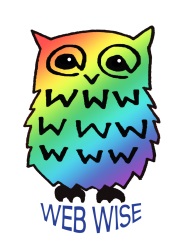 The Web Wise Project aims to help people over the age of fifty to get similar benefits from using the internet that younger people take for granted.  Eleven million people in the UK do not use the internet, yet often services and goods are most easily, and cheaply, available from the internet.  Older people, who do not use the internet, are increasingly at risk of being excluded from what are becoming “normal” life opportunities and activities.Web Wise is provided by Age UK Warwickshire, in conjunction with Stratford District Citizen’s Advice Bureau.  We organise courses in local venues, like village halls.  Each course lasts six weeks, with one two-hour lesson each week.  The project is funded by Comic Relief.  We also work in partnership with Orbit Housing, Heart of England.Web Wise courses are free.Our courses cover the basic functions of the internet, including the World Wide Web, email and Skype (video calling), banking, shopping, and searching for information.  There is a particular emphasis on helping learners to save money, and to manage finances more effectively, by using services on the internet.You may bring you own laptop or tablet computers, or you can use one of ours.  John Sawyer, the Project Co-ordinator, leads the courses and, where possible, there will also be Web Wise volunteers, who can give one to one support.   We try to tailor the course to individual needs, and to this end each learner is invited to do a self-assessment prior to starting the course.  Our next courses are at:Stretton on Fosse Village Hall -  Wednesday afternoons, starting 12 AugustWellesbourne Church Centre – Tuesday mornings, starting 1 SeptemberSoutham Grange Hall – Monday afternoons, starting 7 SeptemberClaverdon Church Centre – Thursday afternoons, starting 10 SeptemberIf you would like to attend one of the above courses, please contact:John Sawyer on 07881 812943, or email john.sawyer@ageukwarks.org.uk or write to John Sawyer, Age UK Warwickshire, 8 Clemens Street, Leamington Spa, CV31 2DLWhat will you be learning?Lesson one: IntroductionOverview of courseIntroduction to the internet and how to get on lineIntroduction to web browsers and search enginesPractising basic search skillsLesson two: Staying safe on lineAnti-virus and firewallPassword securityAwareness of scamsAwareness of fraudUsing secure websitesUsing credit and debit cardsAvoiding exploitationAdvice from Warwickshire Trading StandardsLesson three: CommunicationSetting up an email accountComposing emailsReplying to emailsForwarding emailsAttaching files to emailsSetting up a Skype accountIntroduction to social networkingLesson 4: Managing money more effectivelyOnline bankingSaving money on train ticketsInternet shoppingImproving search techniquesLesson 5:  Increasing incomeGetting financial adviceGetting the best savings ratesSelling things on eBayUsing Pay PalUsing customer service terminalsLesson 6:  Saving money on utilitiesCheaper gas and electricityCheaper broadband connectionsUsing social networkingBacking upReview of course